ГЛАВА ГАЛИЧСКОГО МУНИЦИПАЛЬНОГО  РАЙОНА КОСТРОМСКОЙ ОБЛАСТИП О С Т А Н О В Л Е Н И Еот    « 7 »    мая    2018 года №2 г. ГаличО проведении публичных слушаний по утверждению генерального плана Дмитриевского сельского поселения Галичского муниципального района Костромской областиНа основании Федерального закона от 06.10.2003 № 131-ФЗ «Об общих принципах организации местного самоуправления в Российской Федерации», Устава муниципального образования Галичский муниципальный район Костромской области ПОСТАНОВЛЯЮ:1. Провести публичные слушания по утверждению генерального плана Дмитриевского сельского поселения Галичского муниципального района Костромской области с участием представителей общественности 7 июля 2018 года в 10 часов в помещении администрации Галичского муниципального района, расположенном по адресу: г. Галич, пл. Революции, 23 а, каб. 16.2. Определить ответственным за подготовку и проведение публичных слушаний первого заместителя главы администрации В.А. Фоменко.3. Назначить комиссию по подготовке и проведению публичных слушаний в следующем составе:1) Фоменко В.А. – первый заместитель главы администрации Галичского муниципального района; 2) Тютин А.В. – глава администрации Дмитриевского сельского поселения Галичского муниципального района;3) Иванова О.В. - главный специалист администрации Дмитриевского сельского поселения Галичского муниципального района;4) Киселев М.Н. – председатель комитета по управлению муниципальным имуществом и земельными ресурсами администрации Галичского муниципального района;5)   Шаров Д.Е. – заведующий сектором архитектуры и строительства  администрации Галичского муниципального района.4. Установить, что предложения и рекомендации по утверждению генерального плана Дмитриевского сельского поселения Галичского муниципального района Костромской области направляются до 7 июля 2018 года по адресу: г. Галич, пл. Революции, 23 а, каб. 16.5. Настоящее постановление вступает в силу со дня официального опубликования (обнародования).Глава муниципального района                                                                                                                                                                      А.Н. ПотехинАДМИНИСТРАЦИЯ  ГАЛИЧСКОГО МУНИЦИПАЛЬНОГО  РАЙОНА КОСТРОМСКОЙ ОБЛАСТИП О С Т А Н О В Л Е Н И Еот   «03» мая 2018 года     №106       г. ГаличВ целях исполнения статьи 264.2 Бюджетного кодекса Российской ФедерацииПОСТАНОВЛЯЮ:1. Утвердить прилагаемый отчет об исполнении бюджета муниципального района за I квартал 2018 года.2. Управлению финансов муниципального района направить утверждённый отчёт об исполнении бюджета муниципального района за I квартал 2018 года в Собрание депутатов Галичского муниципального района и контрольно-счетный орган муниципального образования Галичский муниципальный район.3. Настоящее постановление вступает в силу со дня подписания и подлежит официальному опубликованию.       Глава        муниципального района                                                                                                                                                                               А. Н. ПотехинАДМИНИСТРАЦИЯГАЛИЧСКОГО МУНИЦИПАЛЬНОГО РАЙОНА       КОСТРОМСКОЙ ОБЛАСТИ П О С Т А Н О В Л Е Н И Еот  « 08 »  мая   2018 года   №  112г. ГаличОб организации  и осуществлении мероприятийпо обеспечению безопасности людей на водных объектахобщего пользования, расположенных на территории Галичского муниципального района на период купального сезона 2018 года В соответствии с Федеральным законом № 131-ФЗ от 06.10.2003 года «Об общих принципах организации местного самоуправления в Российской Федерации», постановлением  администрации Костромской  области № 313-а от 07.09.2010 года «Об утверждении Правил охраны жизни людей на водных объектах Костромской области», в целях предупреждения чрезвычайных ситуаций и недопущения гибели людей на реках и водоемах расположенных на территории Галичского муниципального района во время купального сезона ПОСТАНОВЛЯЮ:1.Для  обеспечения  безопасности  граждан  на  водных      объектах расположенных на территории Галичского муниципального района Костромской области запретить купание в несанкционированных и необорудованных для этого местах.	2.Рекомендовать главам сельских поселений принять нормативно правовой акт, в котором предусмотреть следующие мероприятия:-  определение мест массового отдыха населения на водных объектах сельского поселения и их границы; - установление сроков купального сезона и проведение мероприятий по подготовке мест массового отдыха населения к купальному сезону, порядок привлечения сил и средств поиска и спасения людей;- установление аншлагов с предупреждающими и запрещающими знаками и надписями о запрете купания населения в необорудованных и опасных местах на водных объектах сельского поселения;   - по организации контроля, на период купального сезона, по недопущению купания населения, плавание на досках, бревнах, лежаках, автомобильных камерах, надувных матрацах  в запрещенных для этого местах;   - по организации совместного патрулирования работников администрации сельского поселения и участковых уполномоченных МО МВД «Галичский» с целью поддержания правопорядка, обеспечения безопасности населения, охраны окружающей среды и природных ресурсов в местах массового отдыха людей у воды, в период купального сезона.3.Отделу образования администрации муниципального района (Алёшина И.А.) организовать проведение разъяснительной работы среди   учащихся школ и их родителей о необходимости соблюдения правил безопасности  на водных объектах в период купального сезона.4.Помощнику главы муниципального района по мобилизационной работе, ГО и ЧС Борисенко А.С. организовать информирование населения о соблюдении мер безопасности на водоёмах в летний период,  с использованием средств массовой информации.5. Контроль за выполнением настоящего постановления возложить на первого заместителя главы администрации муниципального района, председателя комиссии  по чрезвычайным ситуациям и обеспечению пожарной безопасности  Фоменко В.А.6.Признать утратившим силу постановление администрации муниципального района от 02 мая 2017 года № 107 «Об организации  и осуществлении мероприятий по обеспечению безопасности людей на водных объектах общего пользования, расположенных на территории Галичского муниципального района на период купального сезона 2017 года».     7.Настоящее постановление вступает в силу со дня его     официального опубликования.Глава  муниципального района                                                                                                                                                                      А.Н. ПотехинИнформационное сообщениеАдминистрация Галичского муниципального района Костромской области сообщает, что на основании распоряжения администрации Галичского муниципального района Костромской области от 09 апреля 2018 года № 91-р «Об организации и проведении аукциона на право заключения договоров аренды земельного участка», аукцион на право заключения договора аренды земельного участка площадью 2000 кв.м. с кадастровым номером 44:04:020201:135, местоположение установлено относительно ориентира, расположенного в границах участка, почтовый адрес ориентира: Костромская область, Галичский район, д. Богчино, разрешенное использование земельного участка —   для индивидуального жилищного строительства, назначенный  на 16 мая 2018 года,  согласно п.14 ст. 39.12 признан несостоявшимся в связи с тем, что на участие в аукционе подана только одна заявка.Извещение о проведении торгов Комитет по управлению муниципальным имуществом и земельными ресурсами администрации Галичского муниципального района Костромской области объявляет о проведении        22 июня 2018 года с 10 часов 00 минут по московскому времени по адресу: Костромская область, город Галич, площадь Революции, дом 23 А (кабинет № 20 администрации Галичского муниципального района  Костромской области), аукциона на право заключения договоров аренды земельных участков, расположенных на территории Галичского муниципального района Костромской области, государственная собственность на которые не разграничена.   1. Организатор аукциона: Комитет по управлению муниципальным имуществом и земельными ресурсами администрации Галичского муниципального района Костромской области. Адрес организатора аукциона: Костромская область, город Галич, площадь Революции, дом 23 А.,тел. (49437) 2-11-90, официальный сайт www. gal-mr.ru2. Аукцион проводится в соответствии со ст.  39.11, 39.12 Земельного кодекса РФ.Наименование органа, принявшего решение о проведении аукциона, реквизиты указанного решения: распоряжение администрации Галичского муниципального района Костромской области от 14 мая 2018 года № 132-р «Об организации и проведении аукциона на право заключения договора аренды земельного участка, местоположение установлено относительно ориентира, расположенного в границах участка, почтовый адрес ориентира: Костромская область, Галичский район, д.Кожухово, д.8».3. Аукцион  на право заключения договоров аренды земельных участков, расположенных на территории Галичского муниципального района Костромской области государственная собственность на которые не разграничена, является открытым по составу участников и по форме подачи заявок.            4. Характеристика предмета аукциона:- адрес: местоположение установлено относительно ориентира, расположенного в границах участка, почтовый адрес ориентира: Костромская область, Галичский район,  д.Кожухово, д.8;- площадь: 948 кв.м.;- кадастровый номер: 44:04:081501:141;- категория земель: земли населенных пунктов;- разрешенное использование: для ведения личного подсобного хозяйства;- обременения -  отсутствуют;- ограничения -  В соответствии со ст. 30 Федерального закона от 25.06.2002 г. № 73-ФЗ «Об объектах культурного наследия (памятниках истории и культуры) народов Российской Федерации» указанный участок является объектом государственной историко-культурной экспертизы – информация Инспекции по охране объектов культурного наследия Костромской области от 20.04.2018 г. №01-23/906;- сведения о границах земельного участка: границы земельного участка определяются в соответствии с кадастровым паспортом земельного участка.- срок аренды земельного участка – 20 лет;- сведения о технических условиях подключения объекта к сетям инженерно-технического обеспечения и  информация о плате за подключения:- технические условия электроснабжения и информация о плате за технологическое присоединение филиала ПАО «МРСК Центра» - «Костромаэнерго» исх № МР-1-КМ/5-3/2543 от 26.04.2018.  Возможность технологического присоединения объекта назначения  максимальной мощности в объеме 15 кВТ, III категории надежности электроснабжения к электрическим сетям филиала ПАО «МРСК Центра» - «Костромаэнерго» имеется.  Для осуществления технологического присоединения собственнику объекта (земельного участка) необходимо подать заявку на технологическое присоединение, заключить и исполнить договор в соответствии с «Правилами технологического присоединения энергопринимающих устройств потребителей электрической энергии, объектов по производству электрической энергии, а также объектов электросетевого хозяйства, принадлежащих сетевым организациям и иным лицам, к электрическим сетям», утвержденными постановлением правительства РФ от 27.12.2004 года №861;Размер платы за технологическое присоединение будет определяться в соответствии с решением Департамента государственного регулирования цен и тарифов Костромской области от 27.12.2017 года №17/554 «Об утверждении стандартизированных тарифных ставок, ставок за единицу максимальной мощности на уровне напряжения ниже 35 кВ и максимальной мощности менее 8900 кВ и формулы платы для  определения размера платы за технологическое присоединение к распределительным электрическим сетям публичного акционерного общества «Межрегиональная распределительная сетевая компания Центра» на территории Костромской области на 2018 год» на дату подачи заявки об осуществлении технологического присоединения энергопринимающих устройств к электрическим сетям филиала ПАО «МРСК Центра»- «Костромаэнерго»;- технические условия на водоснабжение и водоотведение, информация о плате за технологическое присоединение ООО «Благоустройство города» исх. № 57 от 17.04.2018 г., Имеется техническая возможность подключения объекта: земельного участка с кадастровым номером 44:04:081501:141 по адресу: Костромская область, Галичский район, д.Кожухово, д.1 к существующим сетям водоснабжения и водоотведения.технические условия  на подключение к сетям газораспределения  от  АО «Газпром газораспределение Кострома» № АТ-15/1226 от 24.04.2018 года.  Для осуществления подключения (технологического присоединения) в соответствии со схемой газоснабжения Галичского района требуется строительство распределительных газопроводов в д.Крожухово.  В настоящее время программой газификации Костромской области на  2018 год за счет средств от применения специальной надбавки к тарифам на услуги по транспортировке газа по газораспределительным сетям строительство вышеперечисленных распределительных газопроводов не предусмотрено.- начальный размер ежегодной арендной платы: 743,85 руб.  (Семьсот сорок три рубля 85 копеек);- шаг аукциона: 22,32 руб. (Двадцать два рубля 32 копейки)- задаток за участие в аукционе: 148,77  руб. (Сто сорок восемь рублей 77 копеек).       5. Критерий определения победителя аукциона: наибольший размер ежегодной арендной платы за земельный участок.       6. Организатор аукциона вправе отказаться от проведения аукциона в случае выявления обстоятельств, предусмотренных пунктом 8 статьи 39.11 Земельного кодекса Российской Федерации. Извещение об отказе от проведения аукциона размещается на официальном сайте торгов в течение трех дней со дня принятия данного решения. В течение трех дней с даты принятия решения об отказе в проведении аукциона организатор аукциона обязан известить участников аукциона об отказе в проведении аукциона и возвратить его участникам внесенные задатки.      7. Срок приема заявок на участие в аукционе: с 18 мая  2018 года по 20 июня 2018  года.     Заявки с прилагаемыми к ним документами принимаются по адресу: Костромская область, город Галич, площадь Революции, дом 23 А, кабинет № 20 с 08:00 часов до 17:15 часов (в предпраздничные дни и в пятницу до 16.00), перерыв на обед с 12:00 часов до 13:00 часов. Выходные дни: суббота, воскресенье.Порядок приема заявок на участие в аукционе:Для участия в аукционе претендент представляет  «Организатору аукциона» (лично или через своего представителя) в установленный срок заявку по установленной  форме (Приложение №1) с прилагаемыми к ней документами и указанием банковских реквизитов счета для возврата задатка. Заявка составляется в 2 (двух) экземплярах, один - остается у «Организатора аукциона», другой - у претендента.Один заявитель вправе подать только одну заявку на участие в аукционе.К заявке прилагаются:          1)  копии документов, удостоверяющих личность заявителя (для граждан);          2) надлежащим образом заверенный перевод на русский язык документов о государственной регистрации юридического лица в соответствии с законодательством иностранного государства в случае, если заявителем является иностранное юридическое лицо;         3) документы, подтверждающие внесение задатка.          На каждый лот   один претендент имеет право подать только одну заявку на участие в аукционе.       8. Порядок и срок отзыва заявок.  Претендент имеет право отозвать принятую организатором аукциона заявку на участие в аукционе до дня окончания срока приема заявок, уведомив об этом в письменной форме организатора аукциона. Организатор аукциона обязан возвратить заявителю внесенный им задаток в течение трех рабочих дней со дня поступления уведомления об отзыве заявки.        9. Порядок внесения  и возврата задатков: Для участия в аукционе претендент вносит задаток на лицевой счет комитета по управлению муниципальным имуществом и земельными ресурсами администрации Галичского муниципального района Костромской области. Срок поступления задатка на лицевой счет – не позднее 17 часов  15 минут  20 июня  2018 года.Реквизиты для перечисления задатка: расчетный счет УФК по Костромской области  /Комитет по управлению муниципальным имуществом и земельными ресурсами администрация Галичского муниципального района Костромской области / л/с 05413D00750, ИНН 4403003700, КПП 440301001, счет получателя 40302810934693000124 в отделении Кострома, БИК 043469001, ОКТМО 34708000.В платежном поручении должно быть указано местоположение земельного участка.Задаток засчитываются в оплату ежегодной арендной платы за земельный участок в случаях, если:- задаток внесен лицом, признанным победителем аукциона, - задаток внесен лицом, признанным единственным участником аукциона, с которым договор аренды заключается в соответствии с пунктами 13, 14 статьи 39.12 Земельного кодекса Российской Федерации,- задаток внесен лицом, признанным участником аукциона, и данное лицо является единственным принявшим участие в аукционе участником, с которым договор аренды заключается  в соответствии с пунктом 20 статьи 39.12 Земельного кодекса Российской Федерации.Задатки, внесенные этими лицами, не заключившими в установленном порядке договоры аренды земельных участков вследствие уклонения от заключения указанных договоров, не возвращаются.Организатор аукциона обязан возвратить внесенный претендентом задаток:- в течение 3 (трех) рабочих дней со дня оформления протокола приема заявок на участие в аукционе в случае, если претендент не допущен к участию в аукционе;- в течение 3 (трех) рабочих дней со дня подписания протокола о результатах аукциона лицам, участвовавшим в аукционе, но не победившим в нем;- в течение 3 (трех) рабочих дней со дня регистрации отзыва заявки в журнале приема заявок в случае отзыва претендентом заявки на участие в аукционе до признания его участником аукциона.    10. Порядок определения участников аукциона:В день определения участников аукциона, «Организатор аукциона» рассматривает заявки и документы претендентов, устанавливает факт поступления от претендентов задатков на основании выписки с соответствующего счета. По результатам рассмотрения документов «Организатор аукциона» принимает решение о признании претендентов участниками аукциона или об отказе в допуске претендентов к участию в аукционе, которое оформляется протоколом. В протоколе приводится перечень принятых заявок с указанием имен (наименований) претендентов, перечень отозванных заявок, имена (наименования) заявителей, признанных участниками аукциона, а также имена (наименования) претендентов, которым было отказано в допуске к участию в аукционе, с указанием оснований отказа.Претендент не допускается к участию в аукционе по следующим основаниям:1) непредставление необходимых для участия в аукционе документов или представление недостоверных сведений;2) не поступление задатка на дату рассмотрения заявок на участие в аукционе;3) подача заявки на участие в аукционе лицом, которое  не имеет права быть участником конкретного аукциона, покупателем земельного участка или приобрести земельный участок в аренду;4) наличие сведений о заявителе, об учредителях (участниках), о членах коллегиальных исполнительных органов заявителя, лицах, исполняющих функции единоличного исполнительного органа заявителя, являющегося юридическим лицом, в предусмотренном настоящей статьей реестре недобросовестных участников аукциона.Дата, время и место определения участников аукциона, подписания протокола приема заявок —  21 июня  2018 года с 11:00 часов в кабинете № 20 Администрации Галичского муниципального района Костромской области. Адрес места нахождения: Костромская область, город Галич, площадь Революции, дом 23 А.   11. Порядок проведения аукциона и определения победителя.Аукцион проводится организатором аукциона в присутствии членов аукционной комиссии и участников аукциона (их представителей) 22 июня 2018 года с 10 часов 00 минут по московскому времени в месте нахождения организатора аукциона (кабинет 20). В аукционе могут участвовать только претенденты, признанные участниками аукциона. Аукцион ведет аукционист. Организатор аукциона непосредственно перед началом проведения аукциона регистрирует явившихся на аукцион участников аукциона (их представителей). В случае проведения аукциона по нескольким лотам организатор аукциона перед началом аукциона в отношении каждого лота регистрирует явившихся на аукцион участников аукциона, подавших заявки в отношении такого лота (их представителей). При регистрации участникам аукциона (их представителям) выдаются пронумерованные билеты (далее — билеты);         Аукцион проводится в следующем порядке:         1) аукцион ведет аукционист;         2) аукцион начинается с оглашения аукционистом наименования земельного участка, его основных характеристик и начального размера ежегодной арендной платы, «шага аукциона» и порядка проведения аукциона.3) участникам аукциона выдаются пронумерованные билеты, которые они поднимают после оглашения аукционистом начального размера ежегодной арендной платы и каждого очередного размера ежегодной арендной платы в случае, если готовы заключить договор аренды в соответствии с этим размером ежегодной арендной платы;4) каждый последующий размер ежегодной арендной платы аукционист назначает путем увеличения текущего размера ежегодной арендной платы на «шаг аукциона». После объявления очередного размера ежегодной арендной платы аукционист называет номер билета участника аукциона, который первым поднял билет, и указывает на этого участника аукциона. Затем аукционист объявляет следующий размер ежегодной арендной платы в соответствии с «шагом аукциона»;5) при отсутствии участников аукциона, готовых заключить договор аренды в соответствии с названным аукционистом размером ежегодной арендной платы, аукционист повторяет этот размер ежегодной арендной платы  3 раза.Если после троекратного объявления очередного размера ежегодной арендной платы ни один из участников аукциона не поднял билет, аукцион завершается. Победителем аукциона признается тот участник аукциона, номер билета которого был назван аукционистом последним;6) по завершении аукциона аукционист объявляет о праве на заключения договора аренды земельного участка, называет размер ежегодной арендной платы и номер билета победителя аукциона.Результаты аукциона оформляются протоколом, который составляет организатор аукциона. Протокол о результатах аукциона составляется в двух экземплярах, один из которых передается победителю аукциона, а второй остается у организатора аукциона.           12.  Порядок заключения договора аренды земельного участка (Приложение №2).В случае, если аукцион признан несостоявшимся и только один заявитель признан участником аукциона, если по окончании срока подачи заявок на участие в аукционе подана только одна заявка на участие в аукционе и заявитель, подавший указанную заявку, соответствуют всем требованиям и указанным в извещении о проведении аукциона условиям аукциона, Комитет по управлению муниципальным имуществом и земельными ресурсами администрации Галичского муниципального района Костромской области в течение десяти дней со дня подписания протокола рассмотрения заявок на участие в аукционе направляет заявителю три экземпляра подписанного проекта договора аренды земельного участка. При этом договор аренды земельного участка заключается по начальной цене предмета аукциона.             В десятидневный срок со дня составления протокола о результатах аукциона Комитет по управлению муниципальным имуществом и земельными ресурсами администрации Галичского муниципального района Костромской области направляет победителю аукциона или единственному принявшему участие в аукционе его участнику три экземпляра подписанного проекта договора аренды. При этом размер ежегодной арендной платы по договору аренды земельного участка определяется в размере, предложенной победителем аукциона, или в случае заключения указанного договора с единственным принявшим участие в аукционе его участником устанавливается в размере, равном начальной цене предмета аукциона. Не допускается заключение указанного договора ранее, чем через десять дней со дня размещения информации о результатах аукциона на официальном сайте. Если договор аренды земельного участка в течение тридцати дней со дня направления победителю аукциона проекта указанного договора не был им подписан и представлен в Комитет по управлению муниципальным имуществом и земельными ресурсами администрации Галичского муниципального района Костромской области, Комитет предлагает заключить указанный договор иному участнику аукциона, который сделал предпоследнее предложение о цене предмета аукциона, по цене, предложенной победителем аукциона.       13. Аукцион признается не состоявшимся в случаях, если:- на основании результатов рассмотрения заявок на участие в аукционе принято решение об отказе в допуске к участию в аукционе всех заявителей или о допуске к участию в аукционе и признании участником аукциона только одного заявителя,- по окончании срока подачи заявок на участие в аукционе подана только одна заявка на участие в аукционе или не подано ни одной заявки на участие в аукционе,- в аукционе участвовал только один участник,- при проведении аукциона не присутствовал ни один из участников аукциона,- после троекратного объявления предложения о начальной цене предмета аукциона не поступило ни одного предложения о цене предмета аукциона, которое предусматривало бы более высокую цену предмета аукциона.        14. Осмотр земельного участка осуществляется заявителями в течение срока приема заявок по желанию заявителя с представителем «Организатора аукциона», для чего необходимо предварительно обратиться к «Организатору аукциона» по тел. (49437) 2-11-90, либо самостоятельно по месту нахождения участка.     Подробно с кадастровым паспортом земельного участка, техническими условиями и информацией о плате за подключение можно ознакомиться по месту приема заявок в течение срока приема заявок.Приложение №1 Комитет по управлению муниципальным имуществом и земельными ресурсами администрацииГаличского муниципального районаКостромской области                                                                                                     (наименование ОМС)                                      от ______________________________________                                                                                                                  (наименование или Ф.И.О. заявителя)                                    адрес: __________________________________,                                     телефон: _________________, факс: _________,                                     эл. почта: ________________________________Заявка на участие в аукционе Заявитель _______________________________________________________________________________________                            (полное наименование юридического лица, подающего заявку ________________________________________________________________________________________________                   (фамилия, имя, отчество и паспортные данные подающего заявку)в лице __________________________________________________________________________________________                                                       (фамилия, имя, отчество, должность)действующего на основании __________________________________________________________________                                                      (наименование документа)Ознакомившись   с   информацией   о   проведении  аукциона, опубликованной в ________________________________________________________________________________________________                                     (наименование средства массовой информации)№ ___ от "___" ______ 20__ г. просит  допустить  к  участию  в аукционе  по   ________________________________________________________________________________________________________________________________________________________________________________________________________________________________________________________________________________________________(наименование и описание объекта аукциона)Согласен(ны)   участвовать   в  аукционе  в  соответствии  с порядком проведения аукциона, установленного Земельным кодексом Российской Федерации.     Обязуюсь(тся)  в  случае  признания  победителем  аукциона заключить  договор   _______________________земельного  участка  не позднее 30 дней со дня направления проекта договора  и в течение 5 дней со дня подписания проекта договора оплатить цену за  земельный участок, установленную по результатам аукциона_____________________________________С  проектом   договора_____________________________ознакомлен(ны). К  заявке  прилагаются  следующие документы:1)______________________________________________________________2)______________________________________________________________Банковские реквизиты для возврата задатка_________________________________________________________________________________________________________________________________Информировать меня  о ходе рассмотрения заявки прошу :_____________________ Подпись заявителя _______________ /____________________/                                           М.П.                               (Ф.И.О)Отметка о принятии заявки: час. ___ мин. ___ "__" _________ 20__ г. № _________________________________________/_____________/(Ф.И.О., подпись уполномоченного лица)М.П.    Заявка составлена в 2-х экземплярах, один из которых остается в администрации, другой - у заявителя.Отметка   в   случае   отказа   заявителю   в  принятии  документов ________________________________                                                                                                                    (указываются основания для отказа)Документы возвращены "__" _______ 20__ г. _____ часов ___ мин.Подпись заявителя ______________________ /____________________/                                                                                                  (Ф.И.О)Подпись уполномоченного лица _______________/________________/                                                                                                    (Ф.И.О)     Приложение №2ДОГОВОР    №  _____аренды земельного участкаг. Галич                                                                                                                       «___»  _________  20__ года              Комитет по управлению муниципальным имуществом и земельными ресурсами администрации Галичского  муниципального района, зарегистрирован по адресу: Костромская область, г. Галич, пл. Революции, д. 23а, ИНН 4403003700,  ОГРН 1024401434771, в лице председателя комитета Киселева Михаила Николаевича, действующего на основании положения о комитете по управлению муниципальным имуществом и земельными ресурсами муниципального района, утвержденного решением Собрания депутатов Галичского муниципального района № ___ от _____________ года «О наделении комитета по управлению муниципальным имуществом и земельными ресурсами муниципального района правами юридического лица», именуемый в дальнейшем Арендодатель с одной стороны и гражданин  РФ  _______________________  ___________  года рождения, паспорт серия  ________   № ________   выдан _____________________________________________________________________________________________  г., проживающая по адресу:  __________________________________________________________,  именуемый в дальнейшем Арендатор, с другой стороны, заключили настоящий договор о нижеследующем:1. ПРЕДМЕТ И УСЛОВИЯ ДОГОВОРА1.1. Арендодатель передает, а Арендатор принимает и  использует на условиях настоящего договора земельный  участок с кадастровым номером ___________________ общей площадью: _______ кв.м, именуемый в дальнейшем «Участок», расположенный по адресу: __________________________________________________, предоставленный на основании: _____________________________________________________________________________________________.1.2 Характеристика участка1.2.1 Границы Участка обозначены на прилагаемом к договору  кадастровом  паспорте земельного участка  _____________________  от ____________ г., выданном   Межрайонным отделом № 3 г. Галич филиала ФГБУ  «ФКП Росреестра» по  Костромской  области  (Приложение № 1), который является неотъемлемой частью договора.1.2.2 Категория земель: _______________________________________________________________________ 1.2.3 Разрешенное использование участка: ______________________________________________________1.2.4. Наличие на Участке объектов недвижимости: ______________________________________________1.2.5 Ограничения, обременения: ______________________________________________________________2.СРОК ДЕЙСТВИЯ ДОГОВОРА И АРЕНДНАЯ ПЛАТА2.1. Срок действия договора устанавливается с _________________ года по ______________________ года2.2. Сумма арендной платы определяется согласно прилагаемому расчету (Приложение №2) в соответствии с нормативными правовыми актами Российской Федерации и (или) Костромской области, органов местного самоуправления и составляет:  __________   (____________________________ )  руб. __  коп.  в  год2.3. Арендная плата за пользование и владение Участком выплачивается равными долями в сроки 15 мая;  15 ноября  путем перечисления  по реквизитам: УФК по Костромской области (Комитет по управлению муниципальным имуществом и земельными ресурсами администрация Галичского муниципального района ИНН 4403003700 КПП 440301001), на Расчетный счет 40703810029060100006 БИК 043469001 в  Костромском ОСБ № 8640, ОКТМО 34708000.2.4. При внесении арендной платы  Арендатор в платежном поручении указывает номер договора аренды и период, за который производится оплата.2.5. Пени, уплачиваемые арендатором, выделяются в платежном поручении отдельной строкой.2.6. Платеж, внесенный без указания оплачиваемого периода, распределяется следующим образом:	а) погашается начисленная на дату платежа сумма пеней за несвоевременное внесение арендной платы;	б) в случае превышения платежа над начисленной суммой  пеней погашается задолженность по арендной плате  за первый период ( и последующие  за ним),  в котором образовалась задолженность ;	 в) после погашения пеней и всей суммы задолженности по арендной плате оставшаяся сумма считается авансовым внесением арендной платы за ближайший оплачиваемый период.2.7. Датой оплаты считается дата зачисления средств на соответствующий расчетный счет.2.8. Размер арендной платы может изменяется арендодателем в одностороннем порядке, в соответствии с изменением законодательства Российской Федерации, Костромской области, нормативных актов местного самоуправления. При этом уведомление об изменении размера арендной платы вместе с расчетом направляется арендатору арендодателем. Является неотъемлемой частью договора аренды.        Новый размер арендной платы устанавливается с момента вступления в силу соответствующих нормативных правовых актов Российской Федерации и  (или) Костромской области, органов местного самоуправления.2.9. Изменение арендной платы производится:а) по соглашению сторон;б) в одностороннем порядке Арендодателем (принимается Арендатором в безусловном порядке):Ежегодно на основании инфляционных коэффициентовПо мере введения новых ставок арендной платыВ связи с переоценкой имуществаВ иных случаях, предусмотренных действующим законодательствомПри оценке рыночной стоимости земельного участка, в соответствии с ФЗ  №135-ФЗ «Об оценочной деятельности в РФ». Уведомление о перерасчете арендной платы вместе с расчетом направляется Арендатору Арендодателем. Новый размер арендной платы устанавливается со срока указанного в уведомлении3. ПРАВА И ОБЯЗАННОСТИ АРЕНДАТОРА.3.1. Арендатор обязан:3.1.1. Использовать Участок только по целевому назначению в соответствии с пунктом 1.2.3. настоящего договора.3.1.2. Своевременно вносить арендную плату в размере и в порядке, установленном настоящим договором.3.1.3. Сохранять межевые, геодезические и другие специальные знаки, установленные на Участке в соответствии с законодательством.3.1.4.Соблюдать при использовании Участка требования градостроительных регламентов, строительных, экологических, санитарно-гигиенических, противопожарных и иных правил.3.1.5.  В случае перехода права собственности на здания, строения, сооружения или их  частей, расположенных на Участке, в разумный срок письменно уведомить Арендодателя о новом  собственнике.3.1.6. По   окончании  срока договора или его досрочном прекращении  по любым из оснований передать Участок в надлежащем состоянии по передаточному акту в течение десяти дней.В случае если Участок не передан в установленный срок, вносить арендную плату за все время просрочки.3.1.7. В случае  реорганизации  или ликвидации, изменения наименования юридического лица, юридического или почтового адреса;  банковских реквизитов письменно уведомить, в десятидневный срок со дня изменения уведомить Арендодателя о произведенных изменениях.4. ПРАВА И ОБЯЗАННОСТИ АРЕНДОДАТЕЛЯ.4.1. Арендодатель имеет право осуществлять  контроль   за  использованием Участка Арендатором.4.2. Арендодатель обязан:4.2.1. Передать Арендатору Участок в состоянии, соответствующем условиям договора.4.2.2. В случае изменения номеров счетов для перечисления арендной платы письменно, в десятидневный срок с момента изменения, уведомить Арендатора об изменениях.4.2.3. По окончании срока действия договора по любым из оснований должен принять Участок по передаточному акту в течение  10   дней.5. ИЗМЕНЕНИЕ, РАСТОРЖЕНИЕ И ПРЕКРАЩЕНИЕ  ДОГОВОРА.5.1. Договор аренды прекращается в случае истечения срока, на который он  был заключен,  если ни одна из сторон не заявила о его продлении.5.2. Договор может быть расторгнут досрочно по соглашению сторон.  Дополнения и изменения, вносимые в договор, оформляются дополнительным соглашением  сторон, которое составляется  в письменной форме и  является неотъемлемой частью  настоящего договора.5.3. Договор может быть расторгнут досрочно в одностороннем порядке по требованию  Арендатора.5.3.1. Если Арендодатель  не предоставляет Участок в пользование, либо создает препятствия пользованию Арендатора.5.3.2. Если переданный Участок имеет препятствующие пользованию им недостатки, которые не были  оговорены Арендодателем при заключении договора.5.3.3. По другим основаниям, которые предусмотрены гражданским и земельным законодательством.6. ПРОЧИЕ УСЛОВИЯ.6.1. Все расходы по содержанию Участка несет Арендатор.6.2. В случае, когда Арендатор произвел за счет собственных средств неотъемлемые улучшения Участка, их стоимость Арендодателем не  возмещается.6.3. При досрочном расторжении  договора внесенные авансом платежи за аренду Участка не возмещаются.6.4. Арендатор обязан уведомить Арендодателя о продлении договора аренды не позднее, чем за один месяц до истечения срока действия настоящего договора.6.5. Правоотношения сторон, не урегулированные настоящим договором, регулируются действующим законодательством.6.6. Все споры и разногласия, возникающие между сторонами в процессе исполнения настоящего договора, разрешаются путем переговоров.       В случае не достижения взаимоприемлемого результата путем переговоров, споры разрешаются судом или арбитражным судом в соответствии с их компетенцией. 6.7.  Дополнения и изменения, вносимые в договор, оформляются дополнительным соглашением  сторон, которое составляется  в письменной форме и  является неотъемлемой частью  настоящего договор.7 . ОТВЕТСТВЕННОСТЬ СТОРОН.7.1. При не внесении или несвоевременном внесении Арендатором арендной платы на сумму не внесенных или несвоевременно внесенных арендных платежей начисляется пени в размере 1/300 ставки рефинансирования Центрального Банка Российской Федерации, действующей на  дату начисления арендной платы за каждый день просрочки.7.2. Уплата пени не освобождает Стороны от выполнения обязательств по договору7.3. В случае использования Участка способами, повлекшими загрязнение, захламление Участка, его деградацию в результате негативного (вредного) воздействия хозяйственной деятельности, а также в других случаях, предусмотренных законодательством, Арендатор несет ответственность в соответствии с действующим законодательством.8. ПРИЛОЖЕНИЕ К ДОГОВОРУ АРЕНДЫ  УЧАСТКА.Неотъемлемыми частями договора являются следующие приложения:1. Кадастровый паспорт земельного участка.2. Расчет арендной платы.3. Протокол комиссии.9. РЕКВИЗИТЫ СТОРОН.Арендодатель: Комитет по управлению муниципальным имуществом и земельными ресурсами   администрации  Галичского муниципального районаАдрес: 157200, Костромская область, г. Галич, пл. Революции 23-аРасчетный счет: 40703810029060100006  ИНН 4403003700, КПП 440301001, БИК 043469001 в Костромском ОСБ № 8640, ОКТМО 34708000Арендатор: ____________________________________________________________________________________________________________________________________________________________________________________________________________________________________________________________________________________________________________________________________________________________________________________                                                                       Подписи сторон:  Приложение № 2 к договору аренды                                                                                                                №  _____ от __________ г.АКТПРИЁМА-СДАЧИ  В АРЕНДУ ЗЕМЕЛЬНОГО УЧАСТКА_________________________________________, именуемый в дальнейшем "Арендодатель", юридический адрес: ____________________________________ в лице  ______________________________________, действующей на основании _______________________________________ и гр. _________________________________________, именуемый в дальнейшем "Арендатор",  составили настоящий акт в том, что Арендодатель сдал, а Арендатор принял земельный участок  с кадастровым номером __________________________, площадью _________ кв.м., расположенного по адресу: ___________________________________________, под ________________________ в состоянии, пригодном для его использования. Подписи сторонПредседатель КУМИ и ЗРадминистрации  Галичского муниципального района Костромской областиМ.Н.Киселёв                Издается с июня 2007 годаИНФОРМАЦИОННЫЙ  БЮЛЛЕТЕНЬ________________________________________________________                                                                           Выходит ежемесячно БесплатноИНФОРМАЦИОННЫЙ  БЮЛЛЕТЕНЬ________________________________________________________                                                                           Выходит ежемесячно БесплатноУчредители: Собрание депутатов  Галичского муниципального района,                                Администрация  Галичского муниципального   районаУчредители: Собрание депутатов  Галичского муниципального района,                                Администрация  Галичского муниципального   района             №26 (546)16. 05. 2018 годаСЕГОДНЯ   В  НОМЕРЕ:СЕГОДНЯ   В  НОМЕРЕ:СЕГОДНЯ   В  НОМЕРЕ:Постановление Главы муниципального районаПостановление Главы муниципального районаПостановление Главы муниципального районаПостановление Главы муниципального районаПост. №2 от 07.05.2018О проведении публичных слушаний по утверждению генерального плана Дмитриевского сельского поселения Галичского муниципального района Костромской областиО проведении публичных слушаний по утверждению генерального плана Дмитриевского сельского поселения Галичского муниципального района Костромской областиО проведении публичных слушаний по утверждению генерального плана Дмитриевского сельского поселения Галичского муниципального района Костромской областиПостановления администрации Галичского муниципального районаПостановления администрации Галичского муниципального районаПостановления администрации Галичского муниципального районаПостановления администрации Галичского муниципального районаПост. №106 от 03.05.2018Пост. №106 от 03.05.2018Об утверждении отчета об исполнении бюджета муниципального района за I квартал 2018 годаОб утверждении отчета об исполнении бюджета муниципального района за I квартал 2018 годаПост. №112 от 08.05.2018Пост. №112 от 08.05.2018Об организации  и осуществлении мероприятий по обеспечению безопасности людей на водных объектах общего пользования, расположенных на территории Галичского муниципального района на период купального сезона 2018 годаОб организации  и осуществлении мероприятий по обеспечению безопасности людей на водных объектах общего пользования, расположенных на территории Галичского муниципального района на период купального сезона 2018 годаИнформационное сообщениеИнформационное сообщениеИнформационное сообщениеИнформационное сообщениеИзвещение о проведении торговИзвещение о проведении торговИзвещение о проведении торговИзвещение о проведении торговОб утверждении отчета об исполнении бюджетамуниципального района за I квартал 2018 годаПриложениеУтвержден постановлением администрацииУтвержден постановлением администрацииУтвержден постановлением администрацииУтвержден постановлением администрацииГаличского муниципального районаГаличского муниципального районаГаличского муниципального района    от "03" мая 2018 г. № 106    от "03" мая 2018 г. № 106    от "03" мая 2018 г. № 106ОТЧЕТ ОБ ИСПОЛНЕНИИ БЮДЖЕТАОТЧЕТ ОБ ИСПОЛНЕНИИ БЮДЖЕТАОТЧЕТ ОБ ИСПОЛНЕНИИ БЮДЖЕТАОТЧЕТ ОБ ИСПОЛНЕНИИ БЮДЖЕТАОТЧЕТ ОБ ИСПОЛНЕНИИ БЮДЖЕТАОТЧЕТ ОБ ИСПОЛНЕНИИ БЮДЖЕТАКОДЫФорма по ОКУД0503117на 1 апреля 2018 г.на 1 апреля 2018 г.на 1 апреля 2018 г.Дата01.04.2018по ОКПОНаименование
финансового органаУправление финансов администрации Галичского муниципального района Костромской областиУправление финансов администрации Галичского муниципального района Костромской областиУправление финансов администрации Галичского муниципального района Костромской областиГлава по БК909Наименование публично-правового образованияРайонный бюджет Галичского МРРайонный бюджет Галичского МРРайонный бюджет Галичского МРпо ОКТМО34608000Периодичность:месячная, квартальная, годоваямесячная, квартальная, годоваямесячная, квартальная, годоваяЕдиница измерения:руб.руб.руб.3831. Доходы бюджета1. Доходы бюджета1. Доходы бюджета1. Доходы бюджета1. Доходы бюджета1. Доходы бюджетаНаименование показателяКод строкиКод дохода по бюджетной классификацииУтвержденные бюджетные назначенияИсполненоНеисполненные назначения123456Доходы бюджета - ВСЕГО: 
В том числе:010X180 652 236,5045 267 742,01135 384 494,49НАЛОГОВЫЕ И НЕНАЛОГОВЫЕ ДОХОДЫ010000 1000000000000000036 951 171,008 493 636,3128 457 534,69НАЛОГИ НА ПРИБЫЛЬ, ДОХОДЫ010000 1010000000000000010 618 800,002 734 531,437 884 268,57Налог на доходы физических лиц010000 1010200001000011010 618 800,002 734 531,437 884 268,57Налог на доходы физических лиц с доходов, источником которых является налоговый агент, за исключением доходов, в отношении которых исчисление и уплата налога осуществляются в соответствии со статьями 227, 227.1 и 228 Налогового кодекса Российской Федерации010000 1010201001000011010 442 300,002 688 034,947 754 265,06Налог на доходы физических лиц с доходов, полученных от осуществления деятельности физическими лицами, зарегистрированными в качестве индивидуальных предпринимателей, нотариусов, занимающихся частной практикой, адвокатов, учредивших адвокатские кабинеты, и других лиц, занимающихся частной практикой в соответствии со статьей 227 Налогового кодекса Российской Федерации010000 1010202001000011024 900,000,0024 900,00Налог на доходы физических лиц с доходов, полученных физическими лицами в соответствии со статьей 228 Налогового кодекса Российской Федерации010000 1010203001000011016 400,00747,1415 652,86Налог на доходы физических лиц в виде фиксированных авансовых платежей с доходов, полученных физическими лицами, являющимися иностранными гражданами, осуществляющими трудовую деятельность по найму на основании патента в соответствии со статьей 227.1 Налогового кодекса Российской Федерации010000 10102040010000110135 200,0045 749,3589 450,65НАЛОГИ НА ТОВАРЫ (РАБОТЫ, УСЛУГИ), РЕАЛИЗУЕМЫЕ НА ТЕРРИТОРИИ РОССИЙСКОЙ ФЕДЕРАЦИИ010000 103000000000000007 398 200,001 661 125,635 737 074,37Акцизы по подакцизным товарам (продукции), производимым на территории Российской Федерации010000 103020000100001107 398 200,001 661 125,635 737 074,37Доходы от уплаты акцизов на дизельное топливо, подлежащие распределению между бюджетами субъектов Российской Федерации и местными бюджетами с учетом установленных дифференцированных нормативов отчислений в местные бюджеты010000 103022300100001102 991 600,00684 356,752 307 243,25Доходы от уплаты акцизов на моторные масла для дизельных и (или) карбюраторных (инжекторных) двигателей, подлежащие распределению между бюджетами субъектов Российской Федерации и местными бюджетами с учетом установленных дифференцированных нормативов отчислений в местные бюджеты010000 1030224001000011031 700,004 613,3227 086,68Доходы от уплаты акцизов на автомобильный бензин, подлежащие распределению между бюджетами субъектов Российской Федерации и местными бюджетами с учетом установленных дифференцированных нормативов отчислений в местные бюджеты010000 103022500100001104 994 000,001 114 757,533 879 242,47Доходы от уплаты акцизов на прямогонный бензин, подлежащие распределению между бюджетами субъектов Российской Федерации и местными бюджетами с учетом установленных дифференцированных нормативов отчислений в местные бюджеты010000 10302260010000110-619 100,00-142 601,970,00НАЛОГИ НА СОВОКУПНЫЙ ДОХОД010000 105000000000000007 506 300,001 807 595,995 698 704,01Налог, взимаемый в связи с применением упрощенной системы налогообложения010000 105010000000001103 344 000,00893 244,702 450 755,30Налог, взимаемый с налогоплательщиков, выбравших в качестве объекта налогообложения доходы010000 105010100100001102 740 400,00757 900,211 982 499,79Налог, взимаемый с налогоплательщиков, выбравших в качестве объекта налогообложения доходы010000 105010110100001102 740 400,00757 900,211 982 499,79Налог, взимаемый с налогоплательщиков, выбравших в качестве объекта налогообложения доходы, уменьшенные на величину расходов010000 10501020010000110603 600,00135 344,49468 255,51Налог, взимаемый с налогоплательщиков, выбравших в качестве объекта налогообложения доходы, уменьшенные на величину расходов (в том числе минимальный налог, зачисляемый в бюджеты субъектов Российской Федерации)010000 10501021010000110603 600,00135 344,49468 255,51Единый налог на вмененный доход для отдельных видов деятельности010000 105020000200001101 678 000,00324 346,911 353 653,09Единый налог на вмененный доход для отдельных видов деятельности010000 105020100200001101 678 000,00324 346,911 353 653,09Единый сельскохозяйственный налог010000 105030000100001102 484 300,00590 004,381 894 295,62Единый сельскохозяйственный налог010000 105030100100001102 484 300,00590 004,381 894 295,62ДОХОДЫ ОТ ИСПОЛЬЗОВАНИЯ ИМУЩЕСТВА, НАХОДЯЩЕГОСЯ В ГОСУДАРСТВЕННОЙ И МУНИЦИПАЛЬНОЙ СОБСТВЕННОСТИ010000 111000000000000002 539 000,0090 393,202 448 606,80Доходы, получаемые в виде арендной либо иной платы за передачу в возмездное пользование государственного и муниципального имущества (за исключением имущества бюджетных и автономных учреждений, а также имущества государственных и муниципальных унитарных предприятий, в том числе казенных)010000 111050000000001202 539 000,0090 393,202 448 606,80Доходы, получаемые в виде арендной платы за земельные участки, государственная собственность на которые не разграничена, а также средства от продажи права на заключение договоров аренды указанных земельных участков010000 111050100000001202 300 000,0070 254,412 229 745,59Доходы, получаемые в виде арендной платы за земельные участки, государственная собственность на которые не разграничена и которые расположены в границах сельских поселений и межселенных территорий муниципальных районов, а также средства от продажи права на заключение договоров аренды указанных земельных участков010000 111050130500001202 300 000,0070 254,412 229 745,59Доходы от сдачи в аренду имущества, составляющего государственную (муниципальную) казну (за исключением земельных участков)010000 11105070000000120239 000,0020 138,79218 861,21Доходы от сдачи в аренду имущества, составляющего казну муниципальных районов (за исключением земельных участков)010000 11105075050000120239 000,0020 138,79218 861,21ПЛАТЕЖИ ПРИ ПОЛЬЗОВАНИИ ПРИРОДНЫМИ РЕСУРСАМИ010000 11200000000000000217 400,00108 894,60108 505,40Плата за негативное воздействие на окружающую среду010000 11201000010000120217 400,00108 894,60108 505,40Плата за выбросы загрязняющих веществ в атмосферный воздух стационарными объектами010000 1120101001000012042 200,0043 210,420,00Плата за размещение отходов производства и потребления010000 11201040010000120175 200,0065 684,18109 515,82ДОХОДЫ ОТ ОКАЗАНИЯ ПЛАТНЫХ УСЛУГ (РАБОТ) И КОМПЕНСАЦИИ ЗАТРАТ ГОСУДАРСТВА010000 113000000000000007 666 471,001 610 093,926 056 377,08Доходы от оказания платных услуг (работ)010000 113010000000001307 666 471,001 610 093,926 056 377,08Прочие доходы от оказания платных услуг (работ)010000 113019900000001307 666 471,001 610 093,926 056 377,08Прочие доходы от оказания платных услуг (работ) получателями средств бюджетов муниципальных районов010000 113019950500001307 666 471,001 610 093,926 056 377,08ДОХОДЫ ОТ ПРОДАЖИ МАТЕРИАЛЬНЫХ И НЕМАТЕРИАЛЬНЫХ АКТИВОВ010000 11400000000000000721 000,00371 532,90349 467,10Доходы от реализации имущества, находящегося в государственной и муниципальной собственности (за исключением движимого имущества бюджетных и автономных учреждений, а также имущества государственных и муниципальных унитарных предприятий, в том числе казенных)010000 11402000000000000469 000,00351 750,00117 250,00Доходы от реализации имущества, находящегося в собственности муниципальных районов (за исключением движимого имущества муниципальных бюджетных и автономных учреждений, а также имущества муниципальных унитарных предприятий, в том числе казенных), в части реализации основных средств по указанному имуществу010000 11402050050000410424 000,00351 750,0072 250,00Доходы от реализации имущества, находящегося в собственности муниципальных районов (за исключением имущества муниципальных бюджетных и автономных учреждений, а также имущества муниципальных унитарных предприятий, в том числе казенных), в части реализации материальных запасов по указанному имуществу010000 1140205005000044045 000,000,0045 000,00Доходы от реализации иного имущества, находящегося в собственности муниципальных районов (за исключением имущества муниципальных бюджетных и автономных учреждений, а также имущества муниципальных унитарных предприятий, в том числе казенных), в части реализации основных средств по указанному имуществу010000 11402053050000410424 000,00351 750,0072 250,00Доходы от реализации иного имущества, находящегося в собственности муниципальных районов (за исключением имущества муниципальных бюджетных и автономных учреждений, а также имущества муниципальных унитарных предприятий, в том числе казенных), в части реализации материальных запасов по указанному имуществу010000 1140205305000044045 000,000,0045 000,00Доходы от продажи земельных участков, находящихся в государственной и муниципальной собственности010000 11406000000000430252 000,0019 782,90232 217,10Доходы от продажи земельных участков, государственная собственность на которые не разграничена010000 11406010000000430252 000,0019 782,90232 217,10Доходы от продажи земельных участков, государственная собственность на которые не разграничена и которые расположены в границах сельских поселений и межселенных территорий муниципальных районов010000 11406013050000430252 000,0019 782,90232 217,10ШТРАФЫ, САНКЦИИ, ВОЗМЕЩЕНИЕ УЩЕРБА010000 11600000000000000284 000,0073 468,64210 531,36Денежные взыскания (штрафы) за нарушение законодательства о налогах и сборах010000 1160300000000014034 000,00122,8733 877,13Денежные взыскания (штрафы) за нарушение законодательства о налогах и сборах, предусмотренные статьями 116, 119.1, 119.2, пунктами 1 и 2 статьи 120, статьями 125, 126, 126.1, 128, 129, 129.1, 129.4, 132, 133, 134, 135, 135.1, 135.2 Налогового кодекса Российской Федерации010000 1160301001000014033 000,00122,8732 877,13Денежные взыскания (штрафы) за административные правонарушения в области налогов и сборов, предусмотренные Кодексом Российской Федерации об административных правонарушениях010000 116030300100001401 000,000,001 000,00Доходы от возмещения ущерба при возникновении страховых случаев010000 1162300000000014064 000,000,0064 000,00Доходы от возмещения ущерба при возникновении страховых случаев, когда выгодоприобретателями выступают получатели средств бюджетов муниципальных районов010000 1162305005000014064 000,000,0064 000,00Доходы от возмещения ущерба при возникновении страховых случаев по обязательному страхованию гражданской ответственности, когда выгодоприобретателями выступают получатели средств бюджетов муниципальных районов010000 1162305105000014064 000,000,0064 000,00Денежные взыскания (штрафы) за нарушение законодательства Российской Федерации о контрактной системе в сфере закупок товаров, работ, услуг для обеспечения государственных и муниципальных нужд010000 1163300000000014056 000,000,0056 000,00Денежные взыскания (штрафы) за нарушение законодательства Российской Федерации о контрактной системе в сфере закупок товаров, работ, услуг для обеспечения государственных и муниципальных нужд для нужд муниципальных районов010000 1163305005000014056 000,000,0056 000,00Суммы по искам о возмещении вреда, причиненного окружающей среде010000 1163500000000014045 000,0024 638,8120 361,19Суммы по искам о возмещении вреда, причиненного окружающей среде, подлежащие зачислению в бюджеты муниципальных районов010000 1163503005000014045 000,0024 638,8120 361,19Прочие поступления от денежных взысканий (штрафов) и иных сумм в возмещение ущерба010000 1169000000000014085 000,0048 706,9636 293,04Прочие поступления от денежных взысканий (штрафов) и иных сумм в возмещение ущерба, зачисляемые в бюджеты муниципальных районов010000 1169005005000014085 000,0048 706,9636 293,04ПРОЧИЕ НЕНАЛОГОВЫЕ ДОХОДЫ010000 117000000000000000,0036 000,000,00Невыясненные поступления010000 117010000000001800,0036 000,000,00Невыясненные поступления, зачисляемые в бюджеты муниципальных районов010000 117010500500001800,0036 000,000,00БЕЗВОЗМЕЗДНЫЕ ПОСТУПЛЕНИЯ010000 20000000000000000143 701 065,5036 774 105,70106 926 959,80БЕЗВОЗМЕЗДНЫЕ ПОСТУПЛЕНИЯ ОТ ДРУГИХ БЮДЖЕТОВ БЮДЖЕТНОЙ СИСТЕМЫ РОССИЙСКОЙ ФЕДЕРАЦИИ010000 20200000000000000130 142 661,0036 780 661,2093 361 999,80Дотации бюджетам бюджетной системы Российской Федерации010000 2021000000000015130 870 000,0021 330 900,009 539 100,00Дотации на выравнивание бюджетной обеспеченности010000 2021500100000015129 087 000,0019 547 900,009 539 100,00Дотации бюджетам муниципальных районов на выравнивание бюджетной обеспеченности010000 2021500105000015129 087 000,0019 547 900,009 539 100,00Дотации бюджетам на поддержку мер по обеспечению сбалансированности бюджетов010000 202150020000001511 783 000,001 783 000,000,00Дотации бюджетам муниципальных районов на поддержку мер по обеспечению сбалансированности бюджетов010000 202150020500001511 783 000,001 783 000,000,00Субсидии бюджетам бюджетной системы Российской Федерации (межбюджетные субсидии)010000 2022000000000015111 805 709,0087 996,1411 717 712,86Субсидии бюджетам на софинансирование капитальных вложений в объекты государственной (муниципальной) собственности010000 202200770000001516 718 300,000,006 718 300,00Субсидии бюджетам муниципальных районов на софинансирование капитальных вложений в объекты муниципальной собственности010000 202200770500001516 718 300,000,006 718 300,00Субсидии бюджетам на осуществление дорожной деятельности в отношении автомобильных дорог общего пользования, а также капитального ремонта и ремонта дворовых территорий многоквартирных домов, проездов к дворовым территориям многоквартирных домов населенных пунктов010000 202202160000001512 000 000,000,002 000 000,00Субсидии бюджетам муниципальных районов на осуществление дорожной деятельности в отношении автомобильных дорог общего пользования, а также капитального ремонта и ремонта дворовых территорий многоквартирных домов, проездов к дворовым территориям многоквартирных домов населенных пунктов010000 202202160500001512 000 000,000,002 000 000,00Субсидии бюджетам на реализацию мероприятий государственной программы Российской Федерации "Доступная среда" на 2011 - 2020 годы010000 2022502700000015170 000,000,0070 000,00Субсидии бюджетам муниципальных районов на реализацию мероприятий государственной программы Российской Федерации "Доступная среда" на 2011 - 2020 годы010000 2022502705000015170 000,000,0070 000,00Субсидии бюджетам на создание в общеобразовательных организациях, расположенных в сельской местности, условий для занятий физической культурой и спортом010000 20225097000000151854 050,000,00854 050,00Субсидии бюджетам муниципальных районов на создание в общеобразовательных организациях, расположенных в сельской местности, условий для занятий физической культурой и спортом010000 20225097050000151854 050,000,00854 050,00Субсидии бюджетам на обеспечение развития и укрепления материально-технической базы домов культуры в населенных пунктах с числом жителей до 50 тысяч человек010000 20225467000000151863 159,000,00863 159,00Субсидии бюджетам муниципальных районов на обеспечение развития и укрепления материально-технической базы домов культуры в населенных пунктах с числом жителей до 50 тысяч человек010000 20225467050000151863 159,000,00863 159,00Прочие субсидии010000 202299990000001511 300 200,0087 996,141 212 203,86Прочие субсидии бюджетам муниципальных районов010000 202299990500001511 300 200,0087 996,141 212 203,86Субвенции бюджетам бюджетной системы Российской Федерации010000 2023000000000015187 057 382,0015 331 732,0671 725 649,94Субвенции местным бюджетам на выполнение передаваемых полномочий субъектов Российской Федерации010000 2023002400000015182 097 355,0015 322 932,0666 774 422,94Субвенции бюджетам муниципальных районов на выполнение передаваемых полномочий субъектов Российской Федерации010000 2023002405000015182 097 355,0015 322 932,0666 774 422,94Субвенции бюджетам на осуществление полномочий по составлению (изменению) списков кандидатов в присяжные заседатели федеральных судов общей юрисдикции в Российской Федерации010000 202351200000001518 800,008 800,000,00Субвенции бюджетам муниципальных районов на осуществление полномочий по составлению (изменению) списков кандидатов в присяжные заседатели федеральных судов общей юрисдикции в Российской Федерации010000 202351200500001518 800,008 800,000,00Субвенции бюджетам муниципальных образований на повышение продуктивности в молочном скотоводстве010000 202355420000001514 950 927,000,004 950 927,00Субвенции бюджетам муниципальных районов на повышение продуктивности в молочном скотоводстве010000 202355420500001514 950 927,000,004 950 927,00Субвенции бюджетам муниципальных образований на содействие достижению целевых показателей региональных программ развития агропромышленного комплекса010000 20235543000000151300,000,00300,00Субвенции бюджетам муниципальных районов на содействие достижению целевых показателей региональных программ развития агропромышленного комплекса010000 20235543050000151300,000,00300,00Иные межбюджетные трансферты010000 20240000000000151409 570,0030 033,00379 537,00Межбюджетные трансферты, передаваемые бюджетам муниципальных образований на осуществление части полномочий по решению вопросов местного значения в соответствии с заключенными соглашениями010000 20240014000000151409 570,0030 033,00379 537,00Межбюджетные трансферты, передаваемые бюджетам муниципальных районов из бюджетов поселений на осуществление части полномочий по решению вопросов местного значения в соответствии с заключенными соглашениями010000 20240014050000151409 570,0030 033,00379 537,00ПРОЧИЕ БЕЗВОЗМЕЗДНЫЕ ПОСТУПЛЕНИЯ010000 2070000000000000013 564 960,000,0013 564 960,00Прочие безвозмездные поступления в бюджеты муниципальных районов010000 2070500005000018013 564 960,000,0013 564 960,00Прочие безвозмездные поступления в бюджеты муниципальных районов010000 2070503005000018013 564 960,000,0013 564 960,00ВОЗВРАТ ОСТАТКОВ СУБСИДИЙ, СУБВЕНЦИЙ И ИНЫХ МЕЖБЮДЖЕТНЫХ ТРАНСФЕРТОВ, ИМЕЮЩИХ ЦЕЛЕВОЕ НАЗНАЧЕНИЕ, ПРОШЛЫХ ЛЕТ010000 21900000000000000-6 555,50-6 555,500,00Возврат остатков субсидий, субвенций и иных межбюджетных трансфертов, имеющих целевое назначение, прошлых лет из бюджетов муниципальных районов010000 21900000050000151-6 555,50-6 555,500,00Возврат прочих остатков субсидий, субвенций и иных межбюджетных трансфертов, имеющих целевое назначение, прошлых лет из бюджетов муниципальных районов010000 21960010050000151-6 555,50-6 555,500,002. Расходы бюджета2. Расходы бюджета2. Расходы бюджета2. Расходы бюджета2. Расходы бюджета2. Расходы бюджетаНаименование показателяКод строкиКод расхода по бюджетной классификацииУтвержденные бюджетные назначенияИсполненоНеисполненные назначения123456Расходы бюджета - ВСЕГО 
в том числе:200X187 405 881,0044 895 790,62142 510 090,38Фонд оплаты труда государственных (муниципальных) органов200901 0102 2000000110 121 598 100,00212 783,50385 316,50Взносы по обязательному социальному страхованию на выплаты денежного содержания и иные выплаты работникам государственных (муниципальных) органов200901 0102 2000000110 129 180 630,0048 942,01131 687,99Фонд оплаты труда государственных (муниципальных) органов200901 0104 2200000111 121 2 487 660,00982 840,171 504 819,83Иные выплаты персоналу государственных (муниципальных) органов, за исключением фонда оплаты труда200901 0104 2200000111 122 10 550,000,0010 550,00Взносы по обязательному социальному страхованию на выплаты денежного содержания и иные выплаты работникам государственных (муниципальных) органов200901 0104 2200000111 129 751 270,008 984,03742 285,97Взносы по обязательному социальному страхованию на выплаты денежного содержания и иные выплаты работникам государственных (муниципальных) органов200901 0104 2200000112 129 788 737,00545 276,02243 460,98Прочая закупка товаров, работ и услуг200901 0104 2200000191 244 641 100,0076 297,83564 802,17Уплата прочих налогов, сборов200901 0104 2200000191 852 12 500,005 468,007 032,00Уплата иных платежей200901 0104 2200000192 853 84 208,0065 766,0018 442,00Фонд оплаты труда государственных (муниципальных) органов200901 0104 2200072050 121 369 450,0084 671,13284 778,87Иные выплаты персоналу государственных (муниципальных) органов, за исключением фонда оплаты труда200901 0104 2200072050 122 4 500,000,004 500,00Взносы по обязательному социальному страхованию на выплаты денежного содержания и иные выплаты работникам государственных (муниципальных) органов200901 0104 2200072050 129 109 158,0017 072,8792 085,13Прочая закупка товаров, работ и услуг200901 0104 2200072050 244 66 692,000,0066 692,00Фонд оплаты труда государственных (муниципальных) органов200901 0104 2200072060 121 192 193,0043 153,42149 039,58Взносы по обязательному социальному страхованию на выплаты денежного содержания и иные выплаты работникам государственных (муниципальных) органов200901 0104 2200072060 129 3 607,001 902,891 704,11Фонд оплаты труда государственных (муниципальных) органов200901 0104 2200072070 121 155 753,0035 834,00119 919,00Взносы по обязательному социальному страхованию на выплаты денежного содержания и иные выплаты работникам государственных (муниципальных) органов200901 0104 2200072070 129 45 829,007 118,2538 710,75Прочая закупка товаров, работ и услуг200901 0104 2200072070 244 13 518,00667,5012 850,50Фонд оплаты труда государственных (муниципальных) органов200901 0104 2200072080 121 18 000,004 500,0013 500,00Взносы по обязательному социальному страхованию на выплаты денежного содержания и иные выплаты работникам государственных (муниципальных) органов200901 0104 2200072080 129 5 440,00906,004 534,00Прочая закупка товаров, работ и услуг200901 0104 2200072080 244 2 160,00846,001 314,00Прочая закупка товаров, работ и услуг200901 0104 2200072090 244 18 000,000,0018 000,00Фонд оплаты труда государственных (муниципальных) органов200901 0104 2200072220 121 139 860,000,00139 860,00Взносы по обязательному социальному страхованию на выплаты денежного содержания и иные выплаты работникам государственных (муниципальных) органов200901 0104 2200072220 129 42 240,000,0042 240,00Прочая закупка товаров, работ и услуг200901 0104 2200072220 244 9 800,000,009 800,00Прочая закупка товаров, работ и услуг200901 0105 2200051200 244 8 800,000,008 800,00Резервные средства200901 0111 5000000000 870 50 000,000,0050 000,00Прочая закупка товаров, работ и услуг200901 0113 1010020110 244 22 000,009 000,0013 000,00Иные выплаты населению200901 0113 1110021120 360 9 600,002 400,007 200,00Фонд оплаты труда государственных (муниципальных) органов200901 0113 2200000111 121 545 160,00184 302,14360 857,86Взносы по обязательному социальному страхованию на выплаты денежного содержания и иные выплаты работникам государственных (муниципальных) органов200901 0113 2200000111 129 164 640,0056 150,00108 490,00Прочая закупка товаров, работ и услуг200901 0113 2200000191 244 25 060,002 283,6022 776,40Субвенции200901 0113 4020072090 530 18 000,000,0018 000,00Прочая закупка товаров, работ и услуг200901 0113 9200020010 244 30 000,007 000,0023 000,00Прочая закупка товаров, работ и услуг200901 0113 9200020020 244 66 000,0026 326,0039 674,00Уплата прочих налогов, сборов200901 0113 9200020020 852 73 682,0030 242,0043 440,00Уплата иных платежей200901 0113 9200020020 853 12 035,0034,0812 000,92Прочая закупка товаров, работ и услуг200901 0113 9200020150 244 50 000,0020 000,0030 000,00Фонд оплаты труда учреждений200901 0113 9300000591 111 1 772 410,00731 015,041 041 394,96Иные выплаты персоналу учреждений, за исключением фонда оплаты труда200901 0113 9300000591 112 4 600,00150,004 450,00Взносы по обязательному социальному страхованию на выплаты по оплате труда работников и иные выплаты работникам учреждений200901 0113 9300000591 119 535 270,0046 176,78489 093,22Прочая закупка товаров, работ и услуг200901 0113 9300000591 244 2 668 099,00804 832,701 863 266,30Взносы по обязательному социальному страхованию на выплаты по оплате труда работников и иные выплаты работникам учреждений200901 0113 9300000592 119 173 600,00173 599,840,16Прочая закупка товаров, работ и услуг200901 0113 9300000592 244 36 340,000,0036 340,00Исполнение судебных актов Российской Федерации и мировых соглашений по возмещению причиненного вреда200901 0113 9300000592 831 5 860,000,005 860,00Уплата прочих налогов, сборов200901 0113 9300000592 852 2 000,000,002 000,00Уплата иных платежей200901 0113 9300000592 853 57 884,0020 346,9937 537,01Прочая закупка товаров, работ и услуг200901 0113 9700000000 244 566 800,0079 601,83487 198,17Исполнение судебных актов Российской Федерации и мировых соглашений по возмещению причиненного вреда200901 0113 9700000000 831 5 064,002 368,172 695,83Уплата прочих налогов, сборов200901 0113 9700000000 852 29 760,007 440,0022 320,00Уплата иных платежей200901 0113 9700000000 853 2 268,002 267,440,56Прочая закупка товаров, работ и услуг200901 0309 9400000000 244 60 000,000,0060 000,00Иные выплаты населению200901 0309 9400000000 360 40 000,000,0040 000,00Иные межбюджетные трансферты200901 0405 40200S1070 540 574 400,000,00574 400,00Иные межбюджетные трансферты200901 0405 40300S1070 540 20 018,000,0020 018,00Прочая закупка товаров, работ и услуг200901 0405 9800020250 244 16 000,000,0016 000,00Прочая закупка товаров, работ и услуг200901 0405 9800072110 244 12 195,000,0012 195,00Прочая закупка товаров, работ и услуг200901 0408 9800072200 244 2 760,000,002 760,00Прочая закупка товаров, работ и услуг200901 0409 3150020040 244 7 996 447,001 744 952,636 251 494,37Иные межбюджетные трансферты200901 0409 40200S1190 540 2 000 000,000,002 000 000,00Иные субсидии некоммерческим организациям (за исключением государственных (муниципальных) учреждений)200901 0412 1200060010 634 20 000,000,0020 000,00Прочая закупка товаров, работ и услуг200901 0412 1500025010 244 9 000,000,009 000,00Прочая закупка товаров, работ и услуг200901 0412 1500025020 244 1 000,000,001 000,00Прочая закупка товаров, работ и услуг200901 0412 1600026010 244 6 000,000,006 000,00Прочая закупка товаров, работ и услуг200901 0412 3400020050 244 580 520,00196 881,06383 638,94Исполнение судебных актов Российской Федерации и мировых соглашений по возмещению причиненного вреда200901 0412 3400020050 831 1 930,001 930,000,00Прочая закупка товаров, работ и услуг200901 0501 9700000000 244 34 120,001 994,6832 125,32Бюджетные инвестиции в объекты капитального строительства государственной (муниципальной) собственности200901 0502 01000L0180 414 7 476 000,000,007 476 000,00Прочая закупка товаров, работ и услуг200901 0502 3610020070 244 300 000,000,00300 000,00Субсидии на возмещение недополученных доходов и (или) возмещение фактически понесенных затрат в связи с производством (реализацией) товаров, выполнением работ, оказанием услуг200901 0502 3610060010 811 90 000,000,0090 000,00Прочая закупка товаров, работ и услуг200901 0502 36100S1300 244 240 000,000,00240 000,00Прочая закупка товаров, работ и услуг200901 0502 9700000000 244 170 000,00169 966,3033,70Прочая закупка товаров, работ и услуг200901 0605 9200020100 244 15 000,000,0015 000,00Прочая закупка товаров, работ и услуг200901 1001 4910080010 244 1 220,00307,00913,00Иные пенсии, социальные доплаты к пенсиям200901 1001 4910080010 312 289 500,0070 337,08219 162,92Субсидии гражданам на приобретение жилья200901 1003 0100020020 322 330 210,000,00330 210,00Прочая закупка товаров, работ и услуг200901 1003 9800072230 244 2 200,000,002 200,00Пособия, компенсации, меры социальной поддержки по публичным нормативным обязательствам200901 1003 9800072230 313 87 100,000,0087 100,00Прочая закупка товаров, работ и услуг200901 1006 1110021140 244 45 000,007 350,0037 650,00Обслуживание муниципального долга200901 1301 2500000000 730 717 700,00100 612,06617 087,94Фонд оплаты труда государственных (муниципальных) органов200902 0103 2100000110 121 72 650,0017 930,0054 720,00Взносы по обязательному социальному страхованию на выплаты денежного содержания и иные выплаты работникам государственных (муниципальных) органов200902 0103 2100000110 129 23 530,005 414,8618 115,14Прочая закупка товаров, работ и услуг200902 0103 2100000190 244 3 500,000,003 500,00Прочая закупка товаров, работ и услуг200907 0405 1110021140 244 6 000,000,006 000,00Фонд оплаты труда государственных (муниципальных) органов200907 0405 2200072010 121 1 050 000,00214 754,83835 245,17Взносы по обязательному социальному страхованию на выплаты денежного содержания и иные выплаты работникам государственных (муниципальных) органов200907 0405 2200072010 129 311 000,0075 339,68235 660,32Прочая закупка товаров, работ и услуг200907 0405 2200072010 244 217 100,0027 564,42189 535,58Уплата иных платежей200907 0405 2200072010 853 100,0061,0238,98Субсидии на возмещение недополученных доходов и (или) возмещение фактически понесенных затрат в связи с производством (реализацией) товаров, выполнением работ, оказанием услуг200907 0405 26000R5420 811 4 950 927,000,004 950 927,00Субсидии на возмещение недополученных доходов и (или) возмещение фактически понесенных затрат в связи с производством (реализацией) товаров, выполнением работ, оказанием услуг200907 0405 26000R543Ж 811 300,000,00300,00Фонд оплаты труда государственных (муниципальных) органов200909 0106 2200000111 121 878 000,00374 946,61503 053,39Взносы по обязательному социальному страхованию на выплаты денежного содержания и иные выплаты работникам государственных (муниципальных) органов200909 0106 2200000111 129 265 160,00104 712,25160 447,75Прочая закупка товаров, работ и услуг200909 0106 2200000191 244 281 900,0030 888,00251 012,00Дотации на выравнивание бюджетной обеспеченности200909 1401 4030070010 511 3 300 000,002 809 000,00491 000,00Иные межбюджетные трансферты200909 1403 4030070030 540 6 040 000,002 503 700,003 536 300,00Прочая закупка товаров, работ и услуг200910 0701 0700027010 244 153 739,0093 844,0059 895,00Прочая закупка товаров, работ и услуг200910 0701 0700027050 244 30 069,000,0030 069,00Фонд оплаты труда учреждений200910 0701 4200000591 111 1 413 560,00816 763,94596 796,06Иные выплаты персоналу учреждений, за исключением фонда оплаты труда200910 0701 4200000591 112 150,00150,000,00Взносы по обязательному социальному страхованию на выплаты по оплате труда работников и иные выплаты работникам учреждений200910 0701 4200000591 119 426 900,00277 726,63149 173,37Прочая закупка товаров, работ и услуг200910 0701 4200000591 244 1 424 889,00358 207,761 066 681,24Уплата налога на имущество организаций и земельного налога200910 0701 4200000591 851 1 060,00140,00920,00Прочая закупка товаров, работ и услуг200910 0701 4200000592 244 137 257,0089 918,3047 338,70Исполнение судебных актов Российской Федерации и мировых соглашений по возмещению причиненного вреда200910 0701 4200000592 831 49 570,0028 487,7021 082,30Уплата прочих налогов, сборов200910 0701 4200000592 852 2 000,002 000,000,00Уплата иных платежей200910 0701 4200000592 853 8 861,008 858,682,32Прочая закупка товаров, работ и услуг200910 0701 4200000600 244 1 192 620,00210 914,46981 705,54Фонд оплаты труда учреждений200910 0701 4200072100 111 3 134 100,00611 593,232 522 506,77Взносы по обязательному социальному страхованию на выплаты по оплате труда работников и иные выплаты работникам учреждений200910 0701 4200072100 119 946 500,00165 785,98780 714,02Прочая закупка товаров, работ и услуг200910 0701 4200072100 244 36 900,0012 150,0024 750,00Прочая закупка товаров, работ и услуг200910 0701 42000S1300 244 252 050,000,00252 050,00Прочая закупка товаров, работ и услуг200910 0702 0700027010 244 398 449,0080 996,62317 452,38Прочая закупка товаров, работ и услуг200910 0702 0700027050 244 399 274,0023 868,00375 406,00Прочая закупка товаров, работ и услуг200910 0702 07000L0970 244 1 128 050,000,001 128 050,00Фонд оплаты труда учреждений200910 0702 4210000591 111 2 823 010,001 683 121,851 139 888,15Иные выплаты персоналу учреждений, за исключением фонда оплаты труда200910 0702 4210000591 112 14 516,004 278,9010 237,10Взносы по обязательному социальному страхованию на выплаты по оплате труда работников и иные выплаты работникам учреждений200910 0702 4210000591 119 852 570,00385 509,33467 060,67Прочая закупка товаров, работ и услуг200910 0702 4210000591 244 14 453 954,004 637 575,699 816 378,31Уплата налога на имущество организаций и земельного налога200910 0702 4210000591 851 113 260,0019 822,0093 438,00Уплата прочих налогов, сборов200910 0702 4210000591 852 38 520,009 054,0029 466,00Уплата иных платежей200910 0702 4210000591 853 2 793,000,002 793,00Прочая закупка товаров, работ и услуг200910 0702 4210000592 244 579 977,00125 955,30454 021,70Исполнение судебных актов Российской Федерации и мировых соглашений по возмещению причиненного вреда200910 0702 4210000592 831 31 845,0025 290,106 554,90Уплата иных платежей200910 0702 4210000592 853 4 339,002 049,502 289,50Фонд оплаты труда учреждений200910 0702 4210000600 111 52 150,0020 497,5031 652,50Взносы по обязательному социальному страхованию на выплаты по оплате труда работников и иные выплаты работникам учреждений200910 0702 4210000600 119 15 750,006 190,249 559,76Прочая закупка товаров, работ и услуг200910 0702 4210000600 244 3 662 775,00560 191,183 102 583,82Фонд оплаты труда учреждений200910 0702 4210072030 111 57 118 130,0010 889 291,7146 228 838,29Взносы по обязательному социальному страхованию на выплаты по оплате труда работников и иные выплаты работникам учреждений200910 0702 4210072030 119 17 249 670,002 666 921,8214 582 748,18Прочая закупка товаров, работ и услуг200910 0702 4210072030 244 715 400,000,00715 400,00Прочая закупка товаров, работ и услуг200910 0702 42100S1300 244 974 320,000,00974 320,00Прочая закупка товаров, работ и услуг200910 0702 4360000600 244 2 921 989,00522 773,062 399 215,94Прочая закупка товаров, работ и услуг200910 0702 43600S1320 244 1 232 504,00278 164,39954 339,61Прочая закупка товаров, работ и услуг200910 0707 4320000600 244 31 625,000,0031 625,00Прочая закупка товаров, работ и услуг200910 0707 43200S1020 244 451 807,0060 305,73391 501,27Прочая закупка товаров, работ и услуг200910 0709 0700027010 244 1 177 812,0046 700,001 131 112,00Прочая закупка товаров, работ и услуг200910 0709 0700027020 244 15 000,000,0015 000,00Прочая закупка товаров, работ и услуг200910 0709 0700027030 244 140 000,0010 000,00130 000,00Прочая закупка товаров, работ и услуг200910 0709 0700027040 244 50 000,0018 200,0031 800,00Прочая закупка товаров, работ и услуг200910 0709 0700027050 244 70 657,000,0070 657,00Прочая закупка товаров, работ и услуг200910 0709 1020020220 244 5 000,000,005 000,00Иные выплаты населению200910 0709 1110021110 360 35 000,0010 900,0024 100,00Фонд оплаты труда государственных (муниципальных) органов200910 0709 2200000111 121 505 270,00241 017,26264 252,74Взносы по обязательному социальному страхованию на выплаты денежного содержания и иные выплаты работникам государственных (муниципальных) органов200910 0709 2200000111 129 152 600,0068 458,1084 141,90Взносы по обязательному социальному страхованию на выплаты денежного содержания и иные выплаты работникам государственных (муниципальных) органов200910 0709 2200000112 129 36 329,000,0036 329,00Прочая закупка товаров, работ и услуг200910 0709 2200000191 244 171 374,0067 562,95103 811,05Уплата налога на имущество организаций и земельного налога200910 0709 2200000191 851 3 120,00780,002 340,00Уплата прочих налогов, сборов200910 0709 2200000191 852 2 252,00552,001 700,00Уплата иных платежей200910 0709 2200000192 853 11 291,003 900,637 390,37Фонд оплаты труда учреждений200910 0709 4520000591 111 1 220 300,00540 714,72679 585,28Взносы по обязательному социальному страхованию на выплаты по оплате труда работников и иные выплаты работникам учреждений200910 0709 4520000591 119 368 530,00158 113,81210 416,19Прочая закупка товаров, работ и услуг200910 0709 4520000591 244 464 211,00141 194,95323 016,05Взносы по обязательному социальному страхованию на выплаты по оплате труда работников и иные выплаты работникам учреждений200910 0709 4520000592 119 104 085,00104 084,870,13Прочая закупка товаров, работ и услуг200910 0709 4520000592 244 12 616,000,0012 616,00Исполнение судебных актов Российской Федерации и мировых соглашений по возмещению причиненного вреда200910 0709 4520000592 831 1 497,000,001 497,00Уплата прочих налогов, сборов200910 0709 4520000592 852 2 000,002 000,000,00Уплата иных платежей200910 0709 4520000592 853 27 192,0027 191,790,21Прочая закупка товаров, работ и услуг200911 0412 1420024260 244 24 000,0014 000,0010 000,00Прочая закупка товаров, работ и услуг200911 0703 1410024150 244 50 000,000,0050 000,00Фонд оплаты труда учреждений200911 0703 4230000591 111 707 380,00408 470,29298 909,71Взносы по обязательному социальному страхованию на выплаты по оплате труда работников и иные выплаты работникам учреждений200911 0703 4230000591 119 213 630,00177 360,6436 269,36Прочая закупка товаров, работ и услуг200911 0703 4230000591 244 55 400,0012 000,0043 400,00Уплата налога на имущество организаций и земельного налога200911 0703 4230000591 851 4 270,00944,003 326,00Взносы по обязательному социальному страхованию на выплаты по оплате труда работников и иные выплаты работникам учреждений200911 0703 4230000592 119 16 626,000,0016 626,00Уплата иных платежей200911 0703 4230000592 853 4 826,004 675,67150,33Прочая закупка товаров, работ и услуг200911 0707 1010020110 244 6 000,000,006 000,00Фонд оплаты труда учреждений200911 0707 1110021130 111 92 170,000,0092 170,00Взносы по обязательному социальному страхованию на выплаты по оплате труда работников и иные выплаты работникам учреждений200911 0707 1110021130 119 27 830,000,0027 830,00Прочая закупка товаров, работ и услуг200911 0707 1300023010 244 13 000,000,0013 000,00Премии и гранты200911 0707 1300023010 350 15 000,000,0015 000,00Прочая закупка товаров, работ и услуг200911 0707 1300023020 244 8 500,008 000,00500,00Прочая закупка товаров, работ и услуг200911 0707 1300023030 244 1 000,000,001 000,00Прочая закупка товаров, работ и услуг200911 0707 1300023040 244 8 500,000,008 500,00Прочая закупка товаров, работ и услуг200911 0707 1300023050 244 12 500,000,0012 500,00Прочая закупка товаров, работ и услуг200911 0707 1300023060 244 5 500,002 500,003 000,00Прочая закупка товаров, работ и услуг200911 0707 1300023070 244 9 000,000,009 000,00Прочая закупка товаров, работ и услуг200911 0707 1300023080 244 3 000,000,003 000,00Прочая закупка товаров, работ и услуг200911 0707 1300023090 244 20 000,000,0020 000,00Фонд оплаты труда учреждений200911 0707 4310000591 111 882 520,00571 035,48311 484,52Иные выплаты персоналу учреждений, за исключением фонда оплаты труда200911 0707 4310000591 112 600,00150,00450,00Взносы по обязательному социальному страхованию на выплаты по оплате труда работников и иные выплаты работникам учреждений200911 0707 4310000591 119 266 520,00170 761,4095 758,60Прочая закупка товаров, работ и услуг200911 0707 4310000591 244 242 837,00114 551,58128 285,42Взносы по обязательному социальному страхованию на выплаты по оплате труда работников и иные выплаты работникам учреждений200911 0707 4310000592 119 69 845,000,0069 845,00Уплата иных платежей200911 0707 4310000592 853 7 891,007 269,26621,74Прочая закупка товаров, работ и услуг200911 0707 43100S1300 244 135 000,000,00135 000,00Прочая закупка товаров, работ и услуг200911 0801 11200L0276 244 92 800,000,0092 800,00Прочая закупка товаров, работ и услуг200911 0801 1410024130 244 19 000,000,0019 000,00Прочая закупка товаров, работ и услуг200911 0801 14100L4670 244 948 628,000,00948 628,00Фонд оплаты труда учреждений200911 0801 4400000591 111 4 236 280,001 831 162,202 405 117,80Взносы по обязательному социальному страхованию на выплаты по оплате труда работников и иные выплаты работникам учреждений200911 0801 4400000591 119 1 279 360,0085 271,461 194 088,54Прочая закупка товаров, работ и услуг200911 0801 4400000591 244 379 445,0037 431,82342 013,18Уплата налога на имущество организаций и земельного налога200911 0801 4400000591 851 540,0098,00442,00Уплата прочих налогов, сборов200911 0801 4400000591 852 4 940,002 085,002 855,00Взносы по обязательному социальному страхованию на выплаты по оплате труда работников и иные выплаты работникам учреждений200911 0801 4400000592 119 86 376,004 260,0082 116,00Уплата иных платежей200911 0801 4400000592 853 24 605,009 468,1115 136,89Иные выплаты персоналу учреждений, за исключением фонда оплаты труда200911 0801 4400000600 112 10 000,000,0010 000,00Прочая закупка товаров, работ и услуг200911 0801 4400000600 244 131 134,002 000,00129 134,00Фонд оплаты труда учреждений200911 0801 4420000591 111 2 309 500,001 471 371,67838 128,33Иные выплаты персоналу учреждений, за исключением фонда оплаты труда200911 0801 4420000591 112 600,00150,00450,00Взносы по обязательному социальному страхованию на выплаты по оплате труда работников и иные выплаты работникам учреждений200911 0801 4420000591 119 697 470,0043 588,55653 881,45Прочая закупка товаров, работ и услуг200911 0801 4420000591 244 713 271,00195 808,07517 462,93Уплата налога на имущество организаций и земельного налога200911 0801 4420000591 851 120,0013,00107,00Взносы по обязательному социальному страхованию на выплаты по оплате труда работников и иные выплаты работникам учреждений200911 0801 4420000592 119 860 033,00386 502,12473 530,88Прочая закупка товаров, работ и услуг200911 0801 4420000592 244 80 733,000,0080 733,00Исполнение судебных актов Российской Федерации и мировых соглашений по возмещению причиненного вреда200911 0801 4420000592 831 15 667,000,0015 667,00Уплата иных платежей200911 0801 4420000592 853 49 015,0024 919,2724 095,73Прочая закупка товаров, работ и услуг200911 0801 4420000600 244 38 010,000,0038 010,00Прочая закупка товаров, работ и услуг200911 0804 1110021140 244 10 000,008 000,002 000,00Прочая закупка товаров, работ и услуг200911 0804 1410024110 244 77 000,0014 000,0063 000,00Прочая закупка товаров, работ и услуг200911 0804 1410024120 244 8 000,000,008 000,00Прочая закупка товаров, работ и услуг200911 0804 1410024140 244 2 000,000,002 000,00Фонд оплаты труда государственных (муниципальных) органов200911 0804 2200000111 121 368 000,00164 722,69203 277,31Взносы по обязательному социальному страхованию на выплаты денежного содержания и иные выплаты работникам государственных (муниципальных) органов200911 0804 2200000111 129 111 140,0040 776,3870 363,62Взносы по обязательному социальному страхованию на выплаты денежного содержания и иные выплаты работникам государственных (муниципальных) органов200911 0804 2200000112 129 45 912,000,0045 912,00Прочая закупка товаров, работ и услуг200911 0804 2200000191 244 2 800,000,002 800,00Уплата налога на имущество организаций и земельного налога200911 0804 2200000191 851 1 300,00314,00986,00Уплата иных платежей200911 0804 2200000192 853 14 645,002 829,1911 815,81Иные выплаты, за исключением фонда оплаты труда учреждений, лицам, привлекаемым согласно законодательству для выполнения отдельных полномочий200911 1102 0900029010 113 25 000,005 000,0020 000,00Прочая закупка товаров, работ и услуг200911 1102 0900029010 244 25 000,0013 250,0011 750,00Иные выплаты, за исключением фонда оплаты труда учреждений, лицам, привлекаемым согласно законодательству для выполнения отдельных полномочий200911 1102 0900029020 113 12 000,005 500,006 500,00Прочая закупка товаров, работ и услуг200911 1102 0900029020 244 28 000,001 500,0026 500,00Прочая закупка товаров, работ и услуг200911 1102 0900029030 244 5 000,004 500,00500,00Прочая закупка товаров, работ и услуг200911 1102 0900029040 244 15 000,000,0015 000,00Иные выплаты, за исключением фонда оплаты труда учреждений, лицам, привлекаемым согласно законодательству для выполнения отдельных полномочий200911 1102 0900029050 113 27 000,009 900,0017 100,00Прочая закупка товаров, работ и услуг200911 1102 0900029050 244 19 000,005 975,0013 025,00Прочая закупка товаров, работ и услуг200911 1102 0900029060 244 34 000,009 294,3524 705,65Прочая закупка товаров, работ и услуг200911 1102 1110021140 244 3 000,003 000,000,00Фонд оплаты труда государственных (муниципальных) органов200912 0106 2300000110 121 312 710,0072 657,70240 052,30Взносы по обязательному социальному страхованию на выплаты денежного содержания и иные выплаты работникам государственных (муниципальных) органов200912 0106 2300000110 129 94 590,0021 746,3372 843,67Прочая закупка товаров, работ и услуг200912 0106 2300000190 244 6 500,000,006 500,00Результат кассового исполнения бюджета (дефицит/профицит)450X-6 753 644,50371 951,390,003. Источники финансирования дефицита бюджета3. Источники финансирования дефицита бюджета3. Источники финансирования дефицита бюджета3. Источники финансирования дефицита бюджета3. Источники финансирования дефицита бюджета3. Источники финансирования дефицита бюджетаНаименование показателяКод строкиКод источника финансирования дефицита бюджета по бюджетной классификацииУтвержденные бюджетные назначенияИсполненоНеисполненные назначения123456Источники финансирования дефицита бюджета - ВСЕГО 
В том числе:500X6 753 644,50-371 951,397 125 595,89источники внутреннего финансирования бюджета 
Из них:520X1 847 558,000,001 847 558,00Кредиты кредитных организаций в валюте Российской Федерации520000 010200000000000002 187 558,000,002 187 558,00Получение кредитов от кредитных организаций в валюте Российской Федерации520000 010200000000007005 187 558,003 000 000,002 187 558,00Получение кредитов от кредитных организаций бюджетами муниципальных районов в валюте Российской Федерации520000 010200000500007105 187 558,003 000 000,002 187 558,00Погашение кредитов, предоставленных кредитными организациями в валюте Российской Федерации520000 01020000000000800-3 000 000,00-3 000 000,000,00Погашение бюджетами муниципальных районов кредитов от кредитных организаций в валюте Российской Федерации520000 01020000050000810-3 000 000,00-3 000 000,000,00Бюджетные кредиты от других бюджетов бюджетной системы Российской Федерации520000 01030000000000000-340 000,000,00-340 000,00Бюджетные кредиты от других бюджетов бюджетной системы Российской Федерации в валюте Российской Федерации520000 01030100000000000-340 000,000,00-340 000,00Погашение бюджетных кредитов, полученных от других бюджетов бюджетной системы Российской Федерации в валюте Российской Федерации520000 01030100000000800-340 000,000,00-340 000,00Погашение бюджетами муниципальных районов кредитов от других бюджетов бюджетной системы Российской Федерации в валюте Российской Федерации520000 01030100050000810-340 000,000,00-340 000,00источники внешнего финансирования бюджета 
Из них:620X0,000,000,00Изменение остатков средств700000 010000000000000004 906 086,50-371 951,395 278 037,89Изменение остатков средств на счетах по учету средств бюджетов700000 010500000000000004 906 086,50-371 951,395 278 037,89Увеличение остатков средств бюджетов710000 01050000000000500-185 839 794,50-48 278 577,780,00Увеличение прочих остатков средств бюджетов710000 01050200000000500-185 839 794,50-48 278 577,780,00Увеличение прочих остатков денежных средств бюджетов710000 01050201000000510-185 839 794,50-48 278 577,780,00Увеличение прочих остатков денежных средств бюджетов муниципальных районов710000 01050201050000510-185 839 794,50-48 278 577,780,00Уменьшение остатков средств бюджетов720000 01050000000000600190 745 881,0047 906 626,390,00Уменьшение прочих остатков средств бюджетов720000 01050200000000600190 745 881,0047 906 626,390,00Уменьшение прочих остатков денежных средств бюджетов720000 01050201000000610190 745 881,0047 906 626,390,00Уменьшение прочих остатков денежных средств бюджетов муниципальных районов720000 01050201050000610190 745 881,0047 906 626,390,00Увеличение финансовых активов, являющихся иными источниками внутреннего финансирования дефицитов бюджетов710000 010600000000005000,000,000,00Уменьшение финансовых активов, являющихся иными источниками внутреннего финансирования дефицитов бюджетов720000 010600000000006000,000,000,00От арендодателяОт АрендатораПредседатель комитетапо управлению муниципальным имуществом, и земельными ресурсами администрации Галичского  муниципального районаМ.Н. Киселев_______________________________________(подпись)______________________________________________________________________________________________________________________(ФИО)______________________________________(подпись)АРЕНДОДАТЕЛЬАРЕНДАТОР_______________________________________________________________________Издатель: Администрация Галичского муниципального районаНабор, верстка и  печать  выполнены  в администрации Галичскогомуниципального района                       АДРЕС:     157201   Костромская область,   г. Галич, пл. Революции, 23 «а»                   ТЕЛЕФОНЫ:   Собрание депутатов – 2-26-06   Управляющий делами –    2-21-04   Приемная – 2-21-34 ТИРАЖ:  50  экз.  ОБЪЕМ: 21 лист А4    Номер подписан 16 мая 2018 г.Издатель: Администрация Галичского муниципального районаНабор, верстка и  печать  выполнены  в администрации Галичскогомуниципального района                       АДРЕС:     157201   Костромская область,   г. Галич, пл. Революции, 23 «а»                   ТЕЛЕФОНЫ:   Собрание депутатов – 2-26-06   Управляющий делами –    2-21-04   Приемная – 2-21-34Ответственный за выпуск:  С.В.Розова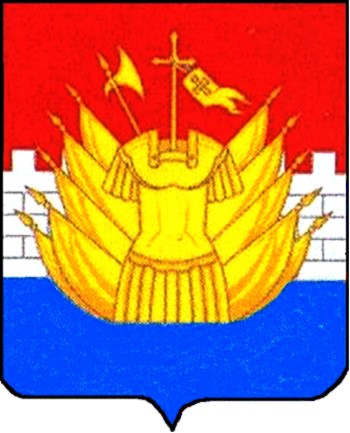 